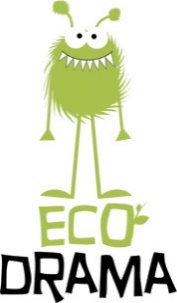 Equal Opportunities Monitoring FormEco Drama is an equal opportunities employer. We have an Equal Opportunities Policy in place to ensure that no job applicant or employee receives less favourable treatment because of their age, gender, sexual orientation, disability, ethnic origin or other protected characteristics.To help us with this, we would be grateful if you could complete this form and return it to us with your application. Any information you provide will be treated as confidential and will not be used as part of the selection process. If yes, please describe the impact of your disability on your work:The information in this form is for monitoring purposes only. If you believe you need a ‘reasonable adjustment’, then please discuss this with the manager running the recruitment process.Data ProtectionEco Drama uses the information on this form to review compliance with its policies on equal opportunity in relation to recruitment. We will use this data to inform our statistics on the representation of the categories of individual as shown above. We will treat all personal information in line with current data protection legislation and our data protection policy. For more information on how we use the information you have provided, please see our privacy notice which is on our website -http://www.ecodrama.co.uk/privacy-notice/ In order for us to process this information and to comply with data protection legislation, we require your consent. You are not required to give your consent; you acknowledge that any consent given is freely given. Your job application is not dependent on your giving consent to our processing of this data.Submitting this form via email will signify your consent to our processing of this information. Once you have given consent, you may withdraw it at any time by contacting Nina Doherty at nina@ecodrama.co.uk Position applied for:Gender Identity:Male       Female       Intersex      Non-binary   Other (please specify)            Prefer not to say Male       Female       Intersex      Non-binary   Other (please specify)            Prefer not to say Male       Female       Intersex      Non-binary   Other (please specify)            Prefer not to say Male       Female       Intersex      Non-binary   Other (please specify)            Prefer not to say Male       Female       Intersex      Non-binary   Other (please specify)            Prefer not to say Male       Female       Intersex      Non-binary   Other (please specify)            Prefer not to say Male       Female       Intersex      Non-binary   Other (please specify)            Prefer not to say Male       Female       Intersex      Non-binary   Other (please specify)            Prefer not to say Sexual Orientation:Heterosexual/straight       Gay/Lesbian          Bisexual         Other (please specify)            Prefer not to say   Heterosexual/straight       Gay/Lesbian          Bisexual         Other (please specify)            Prefer not to say   Heterosexual/straight       Gay/Lesbian          Bisexual         Other (please specify)            Prefer not to say   Heterosexual/straight       Gay/Lesbian          Bisexual         Other (please specify)            Prefer not to say   Heterosexual/straight       Gay/Lesbian          Bisexual         Other (please specify)            Prefer not to say   Heterosexual/straight       Gay/Lesbian          Bisexual         Other (please specify)            Prefer not to say   Heterosexual/straight       Gay/Lesbian          Bisexual         Other (please specify)            Prefer not to say   Heterosexual/straight       Gay/Lesbian          Bisexual         Other (please specify)            Prefer not to say   Age:16-18 19-2425-34 35-44 45-54 55-64 Over 64 Prefer not to say Do you consider yourself to have a disability as defined by the Equality Act 2010?Do you consider yourself to have a disability as defined by the Equality Act 2010?Do you consider yourself to have a disability as defined by the Equality Act 2010?Do you consider yourself to have a disability as defined by the Equality Act 2010?Do you consider yourself to have a disability as defined by the Equality Act 2010?Do you consider yourself to have a disability as defined by the Equality Act 2010?Do you consider yourself to have a disability as defined by the Equality Act 2010?Do you consider yourself to have a disability as defined by the Equality Act 2010?Do you consider yourself to have a disability as defined by the Equality Act 2010?Yes        No     Prefer not to say Yes        No     Prefer not to say Yes        No     Prefer not to say Yes        No     Prefer not to say Yes        No     Prefer not to say Yes        No     Prefer not to say Yes        No     Prefer not to say Yes        No     Prefer not to say Yes        No     Prefer not to say Ethnic OriginWhite:British            Scottish           Irish        Any other white background, please specify      White:British            Scottish           Irish        Any other white background, please specify      Asian or Asian BritishIndian            Bangladeshi           Pakistani        Chinese  Any other Asian background, please specify      Asian or Asian BritishIndian            Bangladeshi           Pakistani        Chinese  Any other Asian background, please specify      Black, Black Scottish or Black BritishAfrican            Caribbean           Any other Black background, please specify      Black, Black Scottish or Black BritishAfrican            Caribbean           Any other Black background, please specify      MixedAny mixed background, please specify      MixedAny mixed background, please specify      OtherAny other ethnic background, please specify      OtherAny other ethnic background, please specify      Prefer not to say            Prefer not to say            